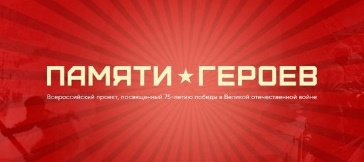 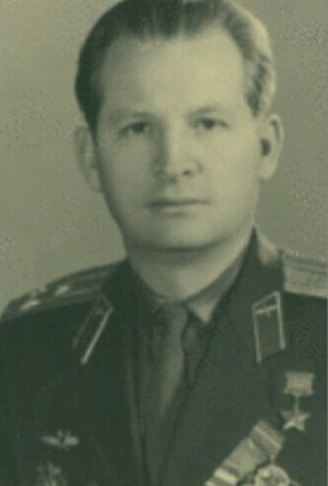 КОРНЕВ Александр СтепановичГерой Советского Союза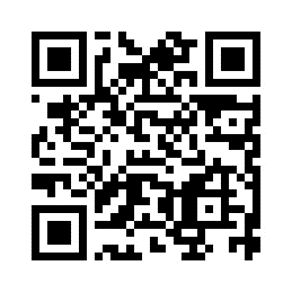 26.01.1921 Совершил 227 боевых вылетов на штурмовку скоплений боевой техники и живой силы противника, его оборонительных рубежей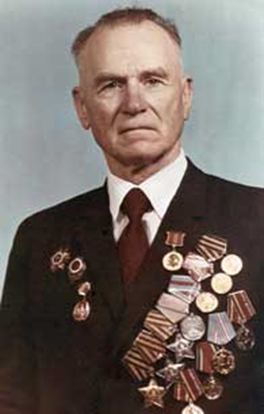 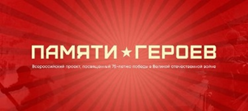 ДЕЙНЕГА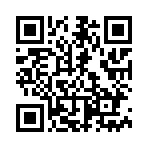 Никифор Иванович Полный Кавалер ордена Славы30.05.1907Заменил выбывшего из строя командира взвода. Отразил с подчиненными 3 контратаки, подбил бронемашину противника и расстрелял её экипаж.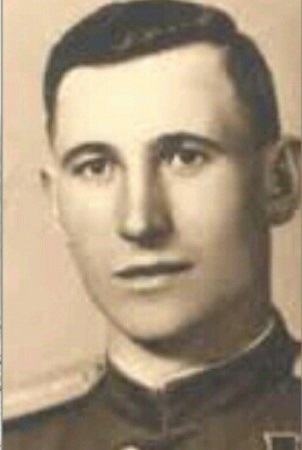 ГОЛОВКОПавел ФедотовичГерой Советского Союза05.02.1919Совершил 125 боевых вылетов с целью штурмовки и бомбардировки скоплений живой силы и боевой техники противника, складов с боеприпасами, железнодорожных узлов, опорных пунктов и огневых позиций. Уничтожил 360 автомашин, перевозивших войска и грузы, 15 БТР, 35 танков, 10 батарей артиллерии, 12 складов с боеприпасами, 4 паровоза, свыше 4 рот вражеских солдат и офицеров. 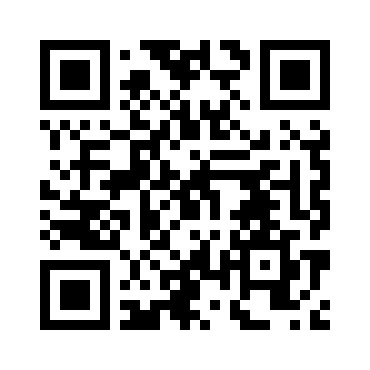 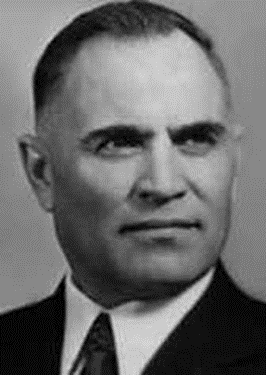 НИКОНОВИван ИвановичПолный кавалер ордена Слава24.09.1923Находясь в разведке в районе высоты 164.5 (3.5 км севернее населенного пункта Булганак, Крым), выявил расположение огневых точек противника, вступив в бой, истребил свыше 10 гитлеровцев.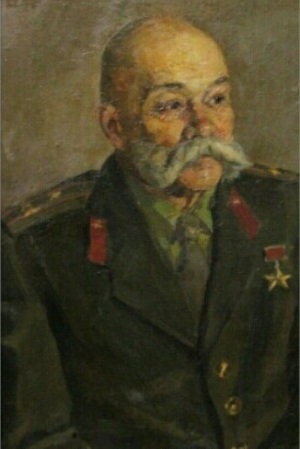 	СЕРЕДАКонстантин ГеоргиевичГерой Советского Союза21.05.1900Отразил 14 контратак, стойко удерживая захваченные позиции,  обеспечил переправу через реку нескольких частей дивизии малыми потерями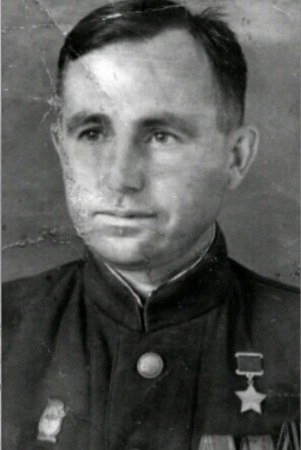 	ЯКОВЧЕНКОИван ЕфимовичГерой Советского Союза10.03.1913Под сильным огнем противника, по изрытому снарядами льду, первым в полку со своим взводом переправился на левый берег реки Одер. Отбивая контратаки врага, бойцы взвода удерживали плацдарм до подхода подкрепления.